Summary of Minutes TemplateThis template allows you to capture the main points from your Community Council meeting.  This can be distributed within your area, to community groups / organisations and if appropriate displayed on local notice boards.  This is a good way of ensuring your community are aware and up to date with what the Community Council are doing and also provides ongoing promotional opportunities for the Community Council.[Name of] Community Council Minutes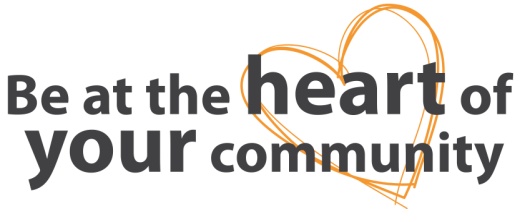 Date / Time / VenueA formal minute of the above meeting is available via [insert website/secretary details]Local Community[bullet point from Community Feedback and Reports].Local Planning Issues[bullet point from Community Feedback and Reports].Main Actions from Meeting[bullet point].Date and Time of Next Meeting[insert details here inc Venue information]
[name of Community Council] welcomes residents and community groups at their meetings and to attend / participate and, most importantly, be part of their Community Council.
